السيد: مدير المكتبة في الكليةبعد التحية....نفيدكم علما بان الطالب: .................................................... رقمه الدراسي من كلية: ........................................... قسم: ...................... تخصص: ............................ قد ناقش رسالة الماجستير في يوم .............. الموافق:     ⁄        ⁄                م٬ بعنوان:باللغة العربية:  ...................................................................................................................................................................................................................................................................................................................................................................................... باللغة الإنجليزية: .......................................................................................................................................................................................................................................................................................................................................................................................عليه فإننا نأمل من حضرتكم استلام نسخة ورقية مرفقة بنسخة الكترونية من الرسالة التي تمت الموافقة عليها في صيغتها النهائية من لجنة المناقشة٬ وذلك لإيداعها في المكتبة.مع فائق التقدير والاحترامتوقيع رئيـس القســم المختص                                 مدير مكتب الدراسات العليا والتدريب في الكلية........................                                                ...........................................نسخة الى: عميد الكلية۔وكيل الشؤون العلمية في الكلية۔مكتب الدراسات العليا والتدريب في الكلية.رئيس القســــم المختص.جامعة سبها 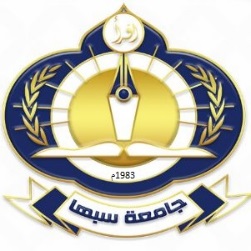 إدارة الدراسات العليا والتدريب نموذج د. ع. ( 111.01.23)تسليم رسالة ماجستير الى المكتبةتسليم رسالة ماجستير الى المكتبةتسليم رسالة ماجستير الى المكتبةد.ع